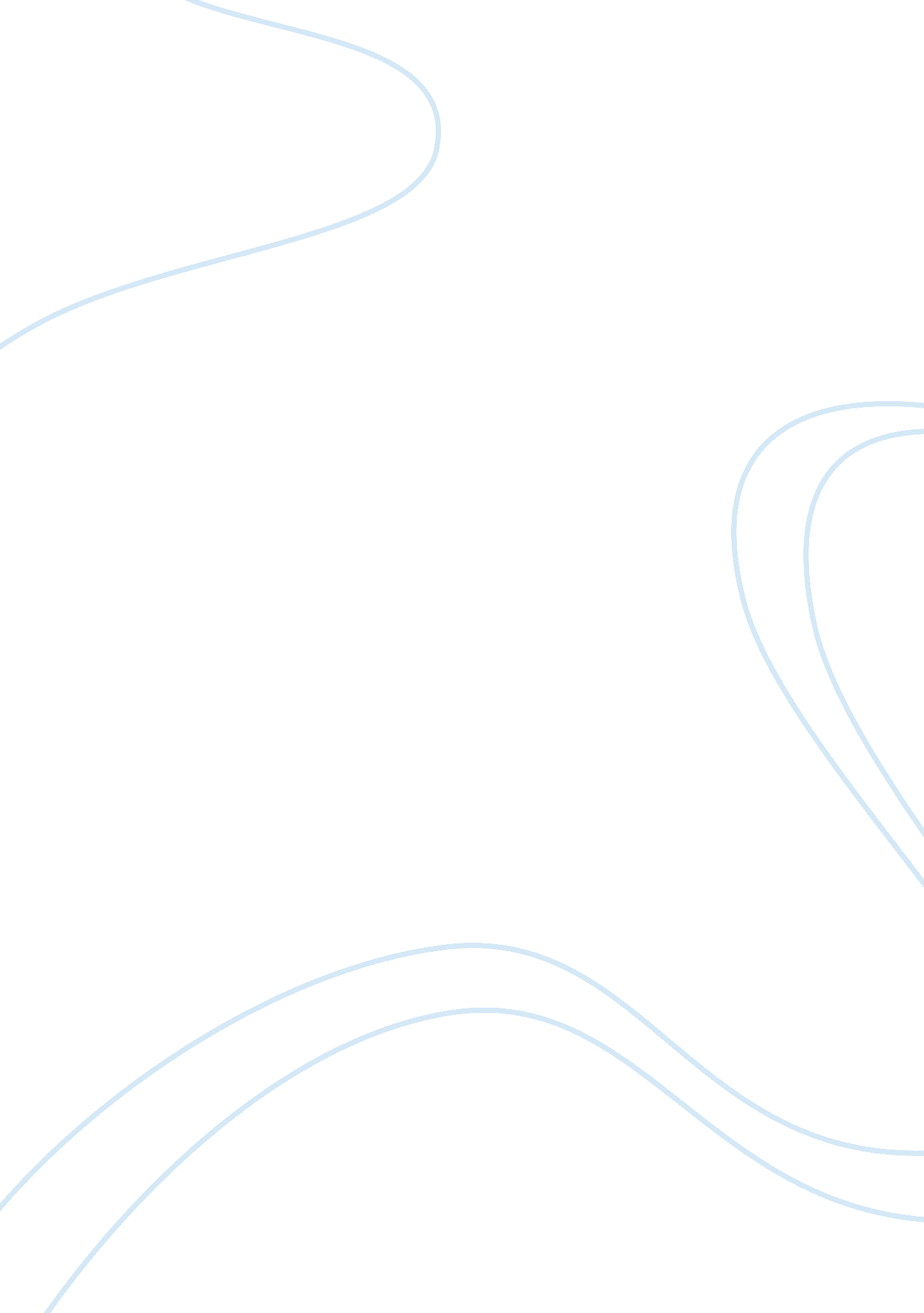 Free essay on satire in the newsFamily, Children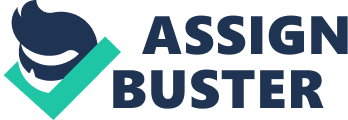 Satire is an important part and parcel of our everyday lives and in the media this is also crucial. The news can also be seen as sature in the sense that occasionally it does make fun of political personalities who think they are important and who don’t know how stupid they can be sometimes. 
A typical example would be a minister who inauguartes some school exhibition and who enjoys seeing himself photographed with children in some sort of God given pose. The news item could feature the minister in compromising situations which could riducule his self importance and pomposity. 
In a case such as this the viewer would first be humoured by the minister’s compromising stance but would then think why the item is being portrayed as such. It could mean that the minister has a foible for children but could also mean that he is taking political mileage out of the situation too. 
Additionally satire is intriguing as it reveals certain details which may not be apparent on first impressions. The news anchor can use certain language which emphasises the angle of filming and the text of the feature which increases the intensity of the satire. The Onion TV is an extremely good case of this type of satire. 
News features which include satire are normally much more attractive and ineresting to viewers. Satire is a powerful way of emphasising certain attitudes and nuances which are not usually recognized after first impressions. Politicins are extrenely useful subjects for satire in the news as they are always interested in themselves and are ripe subjects for ridicule and indirect banter. 